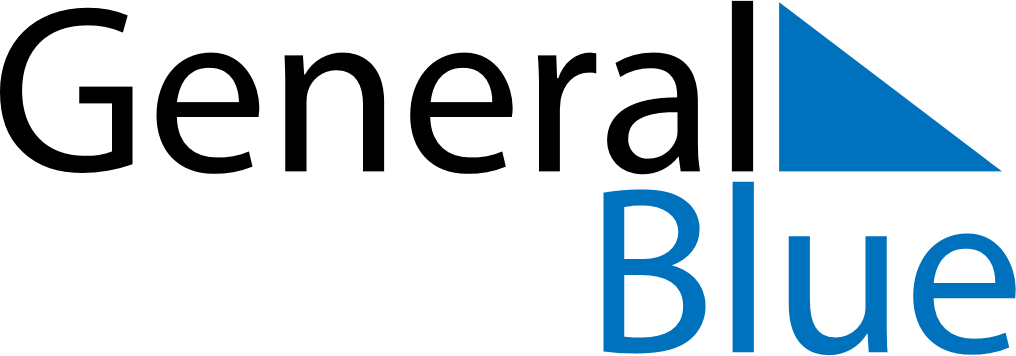 July 2024July 2024July 2024July 2024July 2024July 2024Neuquen, Neuquen, ArgentinaNeuquen, Neuquen, ArgentinaNeuquen, Neuquen, ArgentinaNeuquen, Neuquen, ArgentinaNeuquen, Neuquen, ArgentinaNeuquen, Neuquen, ArgentinaSunday Monday Tuesday Wednesday Thursday Friday Saturday 1 2 3 4 5 6 Sunrise: 8:51 AM Sunset: 6:20 PM Daylight: 9 hours and 28 minutes. Sunrise: 8:51 AM Sunset: 6:20 PM Daylight: 9 hours and 29 minutes. Sunrise: 8:51 AM Sunset: 6:21 PM Daylight: 9 hours and 29 minutes. Sunrise: 8:51 AM Sunset: 6:21 PM Daylight: 9 hours and 30 minutes. Sunrise: 8:51 AM Sunset: 6:22 PM Daylight: 9 hours and 31 minutes. Sunrise: 8:51 AM Sunset: 6:23 PM Daylight: 9 hours and 32 minutes. 7 8 9 10 11 12 13 Sunrise: 8:50 AM Sunset: 6:23 PM Daylight: 9 hours and 32 minutes. Sunrise: 8:50 AM Sunset: 6:24 PM Daylight: 9 hours and 33 minutes. Sunrise: 8:50 AM Sunset: 6:24 PM Daylight: 9 hours and 34 minutes. Sunrise: 8:49 AM Sunset: 6:25 PM Daylight: 9 hours and 35 minutes. Sunrise: 8:49 AM Sunset: 6:26 PM Daylight: 9 hours and 36 minutes. Sunrise: 8:49 AM Sunset: 6:26 PM Daylight: 9 hours and 37 minutes. Sunrise: 8:48 AM Sunset: 6:27 PM Daylight: 9 hours and 38 minutes. 14 15 16 17 18 19 20 Sunrise: 8:48 AM Sunset: 6:28 PM Daylight: 9 hours and 40 minutes. Sunrise: 8:47 AM Sunset: 6:28 PM Daylight: 9 hours and 41 minutes. Sunrise: 8:47 AM Sunset: 6:29 PM Daylight: 9 hours and 42 minutes. Sunrise: 8:46 AM Sunset: 6:30 PM Daylight: 9 hours and 43 minutes. Sunrise: 8:45 AM Sunset: 6:31 PM Daylight: 9 hours and 45 minutes. Sunrise: 8:45 AM Sunset: 6:31 PM Daylight: 9 hours and 46 minutes. Sunrise: 8:44 AM Sunset: 6:32 PM Daylight: 9 hours and 48 minutes. 21 22 23 24 25 26 27 Sunrise: 8:43 AM Sunset: 6:33 PM Daylight: 9 hours and 49 minutes. Sunrise: 8:43 AM Sunset: 6:34 PM Daylight: 9 hours and 50 minutes. Sunrise: 8:42 AM Sunset: 6:35 PM Daylight: 9 hours and 52 minutes. Sunrise: 8:41 AM Sunset: 6:35 PM Daylight: 9 hours and 54 minutes. Sunrise: 8:40 AM Sunset: 6:36 PM Daylight: 9 hours and 55 minutes. Sunrise: 8:40 AM Sunset: 6:37 PM Daylight: 9 hours and 57 minutes. Sunrise: 8:39 AM Sunset: 6:38 PM Daylight: 9 hours and 59 minutes. 28 29 30 31 Sunrise: 8:38 AM Sunset: 6:39 PM Daylight: 10 hours and 0 minutes. Sunrise: 8:37 AM Sunset: 6:39 PM Daylight: 10 hours and 2 minutes. Sunrise: 8:36 AM Sunset: 6:40 PM Daylight: 10 hours and 4 minutes. Sunrise: 8:35 AM Sunset: 6:41 PM Daylight: 10 hours and 6 minutes. 